What exactly is Supplemental Instruction? Supplemental Instruction (or SI) is a voluntary academic assistance program that utilizes peer-led group study to help students succeed in traditionally difficult courses—those with high unsuccessful completion rates (Ds, Fs, Ws, and NCs). SI targets courses that are historically difficult, regardless of the faculty member or instructor who teaches them or the material that is used. Each week, SI Leaders (peer students who showed competency when they took that course) offer regularly scheduled study sessions on campus in designated classrooms. While it is important to know exactly what SI is, it is equally important to understand that SI is not a remedial program for three important reasons:SI supports high-risk courses rather than high-risk students All students enrolled in a targeted class are encouraged to attend SI SI starts within the first week of classes and continues to the end of the term What does an SI Leader do? SI Leaders serve as peer facilitators for SI session group study. This role requires SI Leaders to attend the targeted course (similar to auditing) to ensure constant and consistent knowledge of the lecture and classroom expectations. Responsibilities include: Attending all lectures Being a visible presence to the students in the classActing as a model student during lectures—listening and taking notesReading assigned texts and supplementary materialsOrganizing and facilitating two to three hours of regular study sessions per weekDesigning and distributing SI promotional materialEncouraging student participation (via in-class announcements and weekly emails)Communicating consistently with you and the SI coordinatorIs this SI Leader my new teaching assistant? No. While your SI Leader will inevitably receive guidance from you throughout the semester, he or she is doing so to facilitate further understanding of the material you teach. In order for the SI leader to be effective and well perceived by the students, tasks such as test administration, grading, co-teaching, or any other responsibilities typical of a teaching assistant or graduate student must be avoided. What can I expect on day one? You can expect for the SI Leaders to use 5-10 minutes on the first day of class to complete these tasks: Give their initial announcement, called the First Day Speech, to introduce SI and its benefitsPass around a sign-in sheet to gather students’ contact informationPass around a survey to identify the best times for SI sessionsWhat can I expect in my classroom throughout the semester? It is ideal to allot space on the board in the classroom for the Leader to write his/her SI schedule and any announcements before every class. We ask that at least once per week faculty allow up to 5 minutes before the start of a class period to provide any updates about SI sessions, including topics and activities covered throughout the week. How can I support the SI Leader in my class? Please expect to support your SI Leader throughout the semester by encouraging student participation in sessions. Faculty endorsement of SI for all students, not just those who struggle, helps to eliminate the stigma that only those who are failing the course should attend. As such, prompts about SI—as regularly as every class period—remind students of its availability and encourage attendance in a positive manner. Adapted from “Supplemental Instruction SI Program Faculty Guide” http://studentsuccess.utk.edu/support/supplemental/docs/SI_FacultyGuide.pdf How will I stay up-to-date with important SI information? You and your SI Leader should meet weekly, even if only briefly. During this time, you and the SI Leader will be able to exchange information about student performance and identified issues. You can also expect regular communication from the SI program coordinator. What happens in the SI sessions? Each week, SI Leaders offer regularly scheduled SI sessions which are held on campus in the SI room, which is located in the Dean of Students Office. SI Leaders promote their sessions as “guaranteed study time” because by attending SI students have an opportunity to meet with classmates outside of class and engage themselves in the course material. During a typical SI session, students compare and clarify lecture notes, review textbook readings, and discuss key course concepts. SI also provides an opportunity to complete study activities while developing study skills specific to the course. Who manages and trains the SI Leaders? SI Leaders are hired and trained by the SI Specialist within the Dean of Students office. Each semester, SI Leaders are mandated to attend an intensive two-day SI training program which is always held just before the start of the term. Training topics include:The role of the SI LeaderDeveloping working relationships with facultyPlanning and conducting SI sessionsSI session samples and demonstrationsStudy skills assessment and collaborative learning techniquesPublic speakingPolicies & ProceduresEvaluation procedures What if I have a concern with my SI Leader? Immediately call the Coordinator for Tutoring & Supplemental Instruction at 706-712-8225 to discuss your concerns and to resolve the issue. How much work do I have to do for the SI program? SI is completely maintained and coordinated through the Dean of Students Office. All we ask of faculty in SI-supported classes is that they provide the following: A few minutes at the beginning or end of class for the SI Leader to make weekly announcementsTime to meet with the SI Leader, which allows him/her to keep faculty apprised of what’s happening in the SI sessions.Do I need to change how I teach? No! SI attempts to help students learn how to be successful in the course, regardless of the way you teach. It is not our intention to dictate how you should teach your class. SI will support your teaching. What is the purpose of SI and what are its goals and objectives? The purpose of SI is threefold: Improve student understanding of concepts in historically difficult courses Reduce rates of attrition within targeted courses Increase student graduation rates Understand what to learn and how to learn Successfully complete the course by earning an A, B, or C Develop transferable study skills With regular attendance, SI aims to help students improve their class standing by one-half to one full letter grade. To accomplish this, SI helps students to: Understand and plan for the demand of college-level courses Gain problem-solving experience through trial and error Become more actively involved in the course Develop more effective study skills This program seems great, but how do you know SI is effective? SI has developed into a reputable international presence since its inception in 1973. 40 years of data consistently show that students who regularly attend SI study sessions outperform their peers who do not by a half-to-whole letter grade better. Data also suggest that students who attend SI regularly are retained at the institution at a rate of 10-to-20 percentage points higher. How is this data collected and monitored? Students who attend SI sessions are required to sign in. SI program officials in the Dean of Students Office then track each student’s individual attendance in SI throughout the semester. Minimally, the SI program coordinator will collect end-of-term grades in Banner, add them to the program’s attendance tracking system, and compare the grades of those who attended SI to those who did not attend. Additionally, professors can elect to share students’ test grades with the SI program coordinator to have similar data available through the semester. Wouldn’t sharing students’ test grades violate FERPA? No. According to the Registrar, “The University discloses education records without a student's prior written consent under the FERPA exception for disclosure to school officials with legitimate educational interests. A school official is a person employed by the College in an administrative, supervisory, academic or research, or support staff position (including law enforcement unit personnel and health staff)…” Because of the Dean of Students foci of enrollment management and student support, staff members are considered to have legitimate educational interests and are included in this exception. If you have further questions, please feel free to contact: Cameron B. GodfreySupplemental Instruction and Programs SpecialistDean of Students Office, Pope Student Center, Upper LevelPhone: 706-712-8225Email: cgodfrey@daltonstate.eduorBrooklyn Cole HerreraAssistant Director for Tutoring & Supplemental InstructionDean of Students Office, Pope Student Center, Upper Level Phone: 706-272-4415 Email: bherrera@daltonstate.edu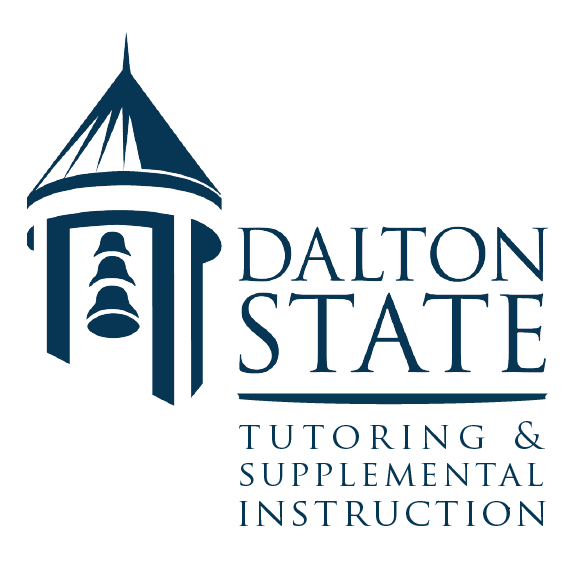 